Результативность образовательной деятельности Театра моды «Славянский стиль» ДДТ им. В.П.Чкалова в 2016-2017 уч,году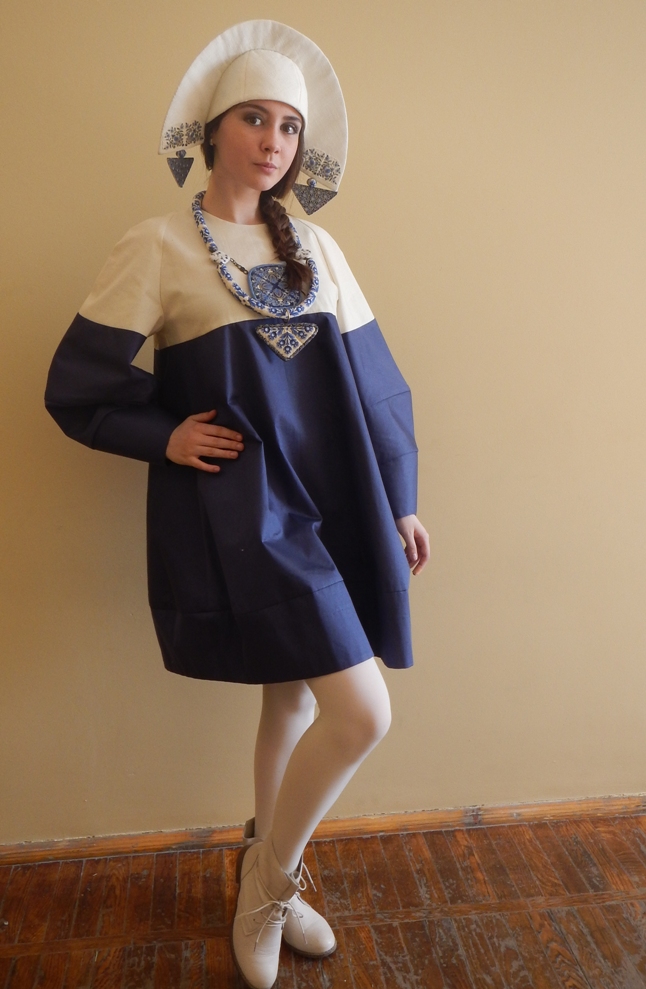 Проект «По мотивам русского фарфора»Педагог или коллективКонкурс (правильное название)Победители, призёрыМестоТеатр моды «Славянский стиль»  Городская выставка детского декоративно-прикладного творчества «Творчество юных – любимому городу»Кабанова Варвара Лауреат Театр моды «Славянский стиль»  Городская выставка детского декоративно-прикладного творчества «Творчество юных – любимому городу»Чигрина ВенераЛауреатГребченко Наталия Владимировна, педагог дополнительного образования, руководитель Театра моды «Славянский стиль»   Открытый городскй конкурс творческих дизайн-проектов «Дизайн. Перспективы. Нижний» Проект «По мотивам русского фарфора»1 место в номинации «Дизайн костюма»